LICEO TÉCNICO PROFESIONAL TALCAHUANO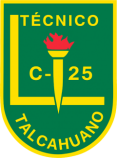 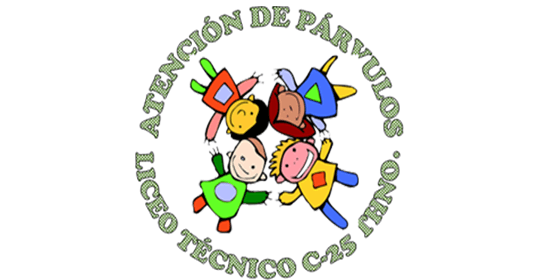 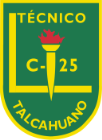 UNIDAD TÉCNICA PEDAGOGICA                            ESPECILIDAD ATENCION DE PARVULOS Las profesoras de la especialidad queremos compartir con ustedes este cuento sencillo, práctico y muy educativo que te puede ayudar para hablar de la emergencia sanitaria que estamos viviendo en el país y en el mundo. Compártelo o cuéntaselo  a tus  amigos, primos, hermanos, hijos  y  familia.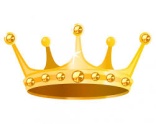 Cuento:   “EL	VIRUS”Hacer doble click en la imagen abajo: